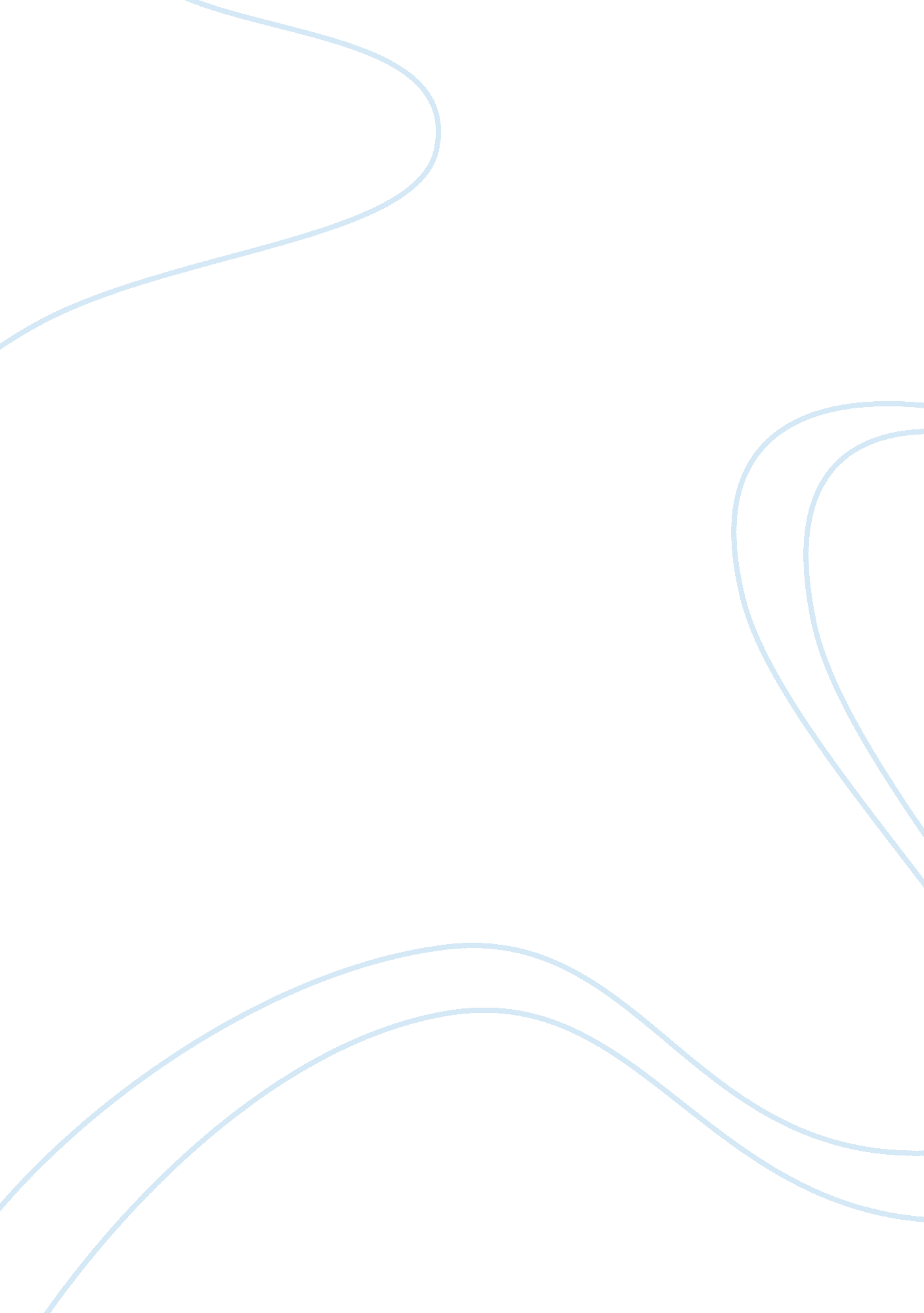 Should marijuana cannabis be legalized decriminalized do the benefits of decrimin...Sociology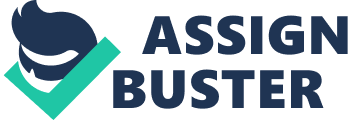 Should marijuana/cannabis be legalized/decriminalized Do the Benefits of Decriminalization outweigh any negative effects of marijuana Marijuana Legalization Marijuana Legalization Introduction Marijuana is a prohibited drug in most countries of the world. Thegreen herb alters the mind upon consumption. As such, many countries endorsed regulatory laws to fight the supply and usage of the drug. The United States of America enacted the ban on the consumption of Marijuana since the early years of 1930s. The debate on Marijuana originates from the harmful effects of the use of the drug on human health. Some discussed effects include impaired memory, anxiety and breathing problems. 
Marijuana is a harmful drug that leads to hazardous effects upon consumption; however, legalization would generate billions of cash. This would improve an economy of a given nation. I support legalization though with a fixed taxation rate by the government. Benefits of Decriminalization outweigh any negative effects of marijuana (Berlatsky, 2012). Marijuana is a leading cash crop in many countries of the world though the involved parties operate in discrete environments. The drug has leading economic gains through different contributions in the national economy. Through the legalizations, different governments would reduce the incurred costs. Besides, Marijuana reduces nausea under the medical care services (Haerens & Zott, 2013). 
Conclusion 
The drug legalization would create employment opportunities to the incarcerated populations. Marijuana penitentiary statistics reveals a 5% Marijuana crime prisoners. Legalization would increase productivity levels among the world’s nations. Under the legal provisions, every human deserves a liberty on different actions and behavior. The world’s populations deserve a right to choose suitable lifestyle based on personal preference. In addition, the cost of maintaining the illegal status of marijuana is expensive. 
References 
Berlatsky, N. (2012). Marijuana. Farmington Hills, MI: Greenhaven Press. 
Haerens, M., & Zott, L. M. (2013). Medical marijuana. Detroit: Greenhaven Press. 